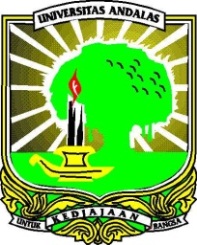 KEMENTERIAN PENDIDIKAN DAN KEBUDAYAANUNIVERSITAS  ANDALASFAKULTAS MATEMATIKA DAN ILMU PENGETAHUAN ALAMPANITIA PEMILIHAN CALON DEKAN PERIODE 2020-2024Kampus Unand Limau Manis, Padang - 25163, Po. Box 143Telepon: (0751) 71671 Faksimile: -Laman: www.fmipa.unand.ac.id e-mail: sekretariat@fmipa.unand.ac.idSURAT PERNYATAAN KESEDIAANSaya yang bertanda tangan di bawah ini:Nama			: NIP			:Pangkat/Golongan	:Tempat/Tgl. Lahir	: Alamat Rumah	:Telp. Rumah/Hp	:Dengan ini menyatakan bersedia untuk dipilih sebagai Bakal Calon Dekan Fakultas MIPA Universitas Andalas Periode 2020 – 2024.Demikian pernyataan ini saya buat dengan sesungguhnya dan jika terpilih ataupun tidak terpilih sebagai Dekan tersebut, saya bersedia mengikuti segala ketentuan pemilihan yang telah ditetapkan.								Padang,												Saya Yang Menyatakan	Materai 	6.000,-			                                                            NIP.